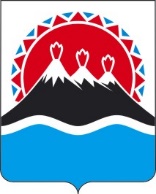 П О С Т А Н О В Л Е Н И ЕПРАВИТЕЛЬСТВА  КАМЧАТСКОГО КРАЯ                   г. Петропавловск-КамчатскийПРАВИТЕЛЬСТВО ПОСТАНОВЛЯЕТ:1.	Внести в приложение к постановлению Правительства Камчатского края от 19.12.2008 № 425-П «Об утверждении Положения о Министерстве культуры Камчатского края» изменение, изложив его в редакции согласно приложению к настоящему постановлению.2. Реализацию настоящего постановления осуществлять в пределах установленной предельной штатной численности Министерства культуры Камчатского края, а также бюджетных ассигнований, предусмотренных указанному Министерству в краевом бюджете на осуществление полномочий в установленных сферах деятельности. 3.	Настоящее постановление вступает в силу после дня его официального опубликования. Приложение к постановлениюПравительства Камчатского края от______________№_______	                                 	                      «Приложение к постановлению                                                                            Правительства Камчатского края                                                          от 19.12.2008 № 425»Положениео Министерстве культуры Камчатского краяОбщие положения1. Министерство культуры Камчатского края (далее – Министерство) является исполнительным органом государственной власти Камчатского края, осуществляющим на территории Камчатского края проведение государственной политики, выработку и реализацию региональной политики, нормативное правовое регулирование, надзор и иные правоприменительные функции в соответствующей сфере деятельности.2. Министерство является исполнительным органом государственной власти Камчатского края уполномоченным в сферах: 2.1. культуры;2.2. библиотечного дела; 2.3. музеев и Музейного фонда Российской Федерации;2.4. национально-культурных автономий.3. Министерство в своей деятельности руководствуется Конституцией Российской Федерации, федеральными конституционными законами, федеральными законами, иными нормативными правовыми актами Российской Федерации, Уставом Камчатского края, законом и иными нормативными правовыми актами Камчатского края, а также настоящим Положением.4. Министерство осуществляет свою деятельность во взаимодействии с федеральными органами исполнительной власти и их территориальными органами по Камчатскому краю, исполнительными органами государственной власти Камчатского края, органами местного самоуправления муниципальных образований в Камчатском крае, общественными объединениями, организациями и гражданами.5. Министерство обеспечивает при реализации своих полномочий приоритет целей и задач по развитию конкуренции на товарных рынках в сфере в установленной сфере деятельности.6. Министерство по вопросам, отнесенным к его компетенции, издает приказы.7. Министерство обладает правами юридического лица, имеет самостоятельный баланс, лицевые счета, открываемые в Управлении Федерального казначейства по Камчатскому краю, иные счета, открываемые в соответствии с законодательством Российской Федерации, гербовую и иные печати, штампы и бланки со своим наименованием.8. Финансирование деятельности Министерства осуществляется за счет средств краевого бюджета, предусмотренных на содержание Министерства. 9. Министерство имеет имущество, необходимое для выполнения возложенных на него полномочий и функций. Имущество Министерства является государственной собственностью Камчатского края и закрепляется за Министерством на праве оперативного управления.10. Министерство осуществляет функции главного распорядителя и получателя средств краевого бюджета, предусмотренных на содержание Министерства и реализацию возложенных на него полномочий.11. Министерство осуществляет полномочия учредителя в отношении подведомственных ему краевых государственных организаций, созданных в целях обеспечения реализации полномочий в установленной сфере деятельности.12. Министерство осуществляет закупки товаров, работ, услуг для обеспечения государственных нужд в установленной сфере деятельности, в том числе заключает государственные контракты в соответствии с законодательством Российской Федерации о контрактной системе в сфере закупок товаров, работ, услуг для обеспечения государственных и муниципальных нужд. 13. Полное официальное наименование Министерства: Министерство культуры Камчатского края.Сокращенное официальное наименование Министерства: Минкультуры Камчатского края. 14. Юридический адрес исполнительного органа: 683040, Камчатский край, город Петропавловск-Камчатский, площадь Ленина, дом 1.Место нахождения Министерства: 683017, Камчатский край,                                 г. Петропавловск-Камчатский, ул. Владивостокская, д. 2/1.Адрес электронной почты Министерства: culture@kamgov.ruЗадачи Министерства15.	Обеспечение реализации конституционного права граждан Камчатского края на культурную деятельность.16.	Обеспечение жителей Камчатского края качественными и доступными услугами в сфере культуры и искусства и приобщение населения к культурной деятельности.17.	Развитие культурной деятельности граждан и их объединений, народов и иных этнических общностей в Камчатском крае.18.	Обеспечение потребностей организаций в сфере культуры и искусства в квалификационных кадрах.Функции Министерства19.	Министерство несет ответственность за осуществление функций государственного управления «Управление в сфере культуры» (04.03).20.	Министерство взаимодействует с:20.1.	Министерством экономического развития и торговли Камчатского края – при осуществлении функции государственного управления «Социально-экономическое программирование» (01.01);20.2.	Министерством по делам местного самоуправления и развитию Корякского округа Камчатского края - при осуществлении функций государственного управления «Управление территориальным развитием» (01.01.01);20.3.	Министерством цифрового развития Камчатского края – при осуществлении функций государственного управления «Управление цифровой трансформацией, информатизацией и связью» (01.09);20.4.	Агентством записи актов гражданского состояния и архивного дела Камчатского края – при осуществлении функции государственного управления «Управление в области архивного дела» (01.09.03);20.5.	Министерством труда и развития кадровой политики Камчатского края – при осуществлении функции государственного управления «Управление трудом и занятостью» (01.10);20.6.	Министерством инвестиций, промышленности и предпринимательства Камчатского края - при осуществлении функций государственного управления «Управление в области инвестиционной деятельности» (01.11);20.7.	Министерством туризма Камчатского края – при осуществлении функции государственного управления «Управление в области гостеприимства, сервиса и услуг (туризма)» (01.14);20.8.	Министерством финансов Камчатского края - при осуществлении функций государственного управления «Управление государственными финансами» (02.01);20.9.	Министерством имущественных и земельных отношений Камчатского края - при осуществлении функций государственного управления «Управление имуществом и земельными ресурсами» (03.01);20.10.	Министерством образования Камчатского края - при осуществлении функций государственного управления «Управление в сфере образования» (04.02);20.11. Службой объектов культурного наследия Камчатского края - при осуществлении функций государственного управления «Сохранение, использование и популяризация объектов культурного наследия, находящихся в собственности Камчатского края, государственная охрана объектов культурного наследия» (04.03.01);20.12. 	Министерством развития гражданского общества, молодежи и информационной политики Камчатского края- при осуществлении функций государственного управления:20.12.1. «Управление в области молодежной политики» (04.04);20.12.2. «Управление в области национальной политики» (04.10);20.13. Министерством социального благополучия и семейной политики Камчатского края - при осуществлении функций государственного управления «Управление в области социальной защиты» (04.06);20.14. Министерством жилищно-коммунального хозяйства и энергетики Камчатского края - при осуществлении функций государственного управления «Управление в области жилищно-коммунального хозяйства» (04.08);20.15. Министерством специальных программ Камчатского края - при осуществлении функций государственного управления «Управление в области гражданской обороны, мобилизационной подготовки и мобилизации (06.01).Полномочия Министерства21. Вносит на рассмотрение Губернатору Камчатского края и в Правительство Камчатского края проекты законов и иных правовых актов Камчатского края по вопросам, относящимся к установленной сфере деятельности Министерства.22. На основании и во исполнение Конституции Российской Федерации, федеральных конституционных законов, федеральных законов, актов Президента Российской Федерации, Правительства Российской Федерации, законов Камчатского края, постановлений Губернатора Камчатского края и Правительства Камчатского края самостоятельно издает приказы Министерства в установленной сфере деятельности, в том числе:22.1. об утверждении порядка проведения отбора кандидатов на должность руководителя учреждения культуры, функции и полномочия в отношении которого осуществляет Министерство; 22.2. об утверждении положения об общественном совете по независимой оценке качества.23. В сфере культуры: 23.1. осуществляет поддержку учреждений культуры и искусства Камчатского края (за исключением федеральных государственных учреждений культуры и искусства, перечень которых утверждается уполномоченным Правительством Российской Федерации федеральным органом исполнительной власти);23.2. осуществляет поддержку народных художественных промыслов в Камчатском крае (за исключением организаций народных художественных промыслов, перечень которых утверждается уполномоченным Правительством Российской Федерации федеральным органом исполнительной власти;23.3. создает условия для организации проведения независимой оценки качества условий оказания услуг организациями в порядке и на условиях, которые установлены федеральными законами, включая координацию деятельности органов государственной власти Камчатского края и органов местного самоуправления Камчатского края по организации работы по проведению независимой оценки качества условий оказания услуг организациями в сфере культуры и устранению недостатков, выявленных по результатам такой оценки;23.4. обеспечивает организацию предоставления среднего профессионального образования в сфере культуры и искусства, включая обеспечение государственных гарантий реализации права на получение общедоступного и бесплатного среднего профессионального образования в сфере культуры и искусства;23.5. обеспечивает организацию предоставления дополнительного образования детей в государственных образовательных организациях культуры и искусства Камчатского края;23.6. обеспечивает организацию предоставления дополнительного профессионального образования в государственных образовательных организациях в сфере культуры и искусства субъектов Российской Федерации;23.7. обеспечивает условия доступности для инвалидов государственных музеев, учреждений культуры и искусства, расположенных на территории Камчатского края (за исключением федеральных государственных музеев, перечень которых утверждается Правительством Российской Федерации, и федеральных учреждений культуры и искусства, перечень которых утверждается уполномоченным Правительством Российской Федерации федеральным органом исполнительной власти);23.8. вносит предложения в Правительство Российской Федерации о составе (перечне) культурного достояния народов Российской Федерации;23.9. разрабатывает и реализует государственные программы сохранения и развития культуры в Камчатском крае;23.10. осуществляет мероприятия по созданию условий для сохранения, возрождения и развития национальной культуры;23.11. развивает профессиональное искусство в Камчатском крае;23.12. осуществляет поддержку организации конкурсов, фестивалей, смотров и выставок самодеятельного творчества различного уровня, проводимых организациями культуры, находящимися в ведении Камчатского края;23.13. создает условия для привлечения высококвалифицированных кадров, необходимых для развития творческих коллективов организаций культуры, находящихся в ведении Камчатского края;23.14. вносит предложения о создании государственной образовательной организации высшего образования культурологического профиля;23.15. создает условия для реализации инновационных проектов, реализации творческого потенциала физических и юридических лиц, осуществляющих театрально-концертную деятельность в Камчатском крае;  23.16. вносит предложения в общественные палаты Камчатского края предложения по формированию общественных советов по проведению независимой оценки качества условий оказания услуг организациями культуры, расположенными на территории Камчатского края.24. В сфере организации библиотечного дела:24.1. организует библиотечное обслуживания населения библиотеками Камчатского края, комплектования и обеспечения сохранности их библиотечных фондов;24.2 осуществляет стимулирование путем материальной поддержки библиотек негосударственных форм собственности, организующих бесплатное общедоступное обслуживание населения Камчатского края;24.3. осуществляет финансирование комплектования и обеспечения сохранности фондов государственных библиотек;24.4. реализует права граждан на библиотечное обслуживание; 24.5. обеспечивает организацию создания, реорганизации и ликвидации государственных библиотек Камчатского края в порядке, установленном законодательством Российской Федерации и Камчатского края.25. В сфере музеев и Музейного фонда Российской Федерации: 25.1. участвует в создании и оказывает поддержку государственным музеям Камчатского края (за исключением федеральных государственных музеев, перечень которых утверждается Правительством Российской Федерации); 25.2. осуществляет управления музейными предметами и музейными коллекциями, включенными в состав государственной части Музейного фонда Российской Федерации, в пределах компетенции Министерства;25.3. осуществляет государственный контроль за состоянием государственной части Музейного фонда Российской Федерации в пределах компетенции Министерства органа;25.4. реализует от лица государства преимущественное право приобретения или право выкупа бесхозяйственно содержимых музейных предметов и музейных коллекций, включенных в состав негосударственной части Музейного фонда Российской Федерации, в порядке, установленном Правительством Российской Федерации;25.5 вносит предложения о создании, реорганизации и ликвидации государственных музеев, находящихся в ведении Камчатского края;  25.6.   при ликвидации государственных музеев и иных государственных организаций принимает решение, согласованное федеральным органом исполнительной власти в сфере культуры, о передаче музейных предметов и музейных коллекций, находящихся в собственности Камчатского края и включенных в состав Музейного фонда Российской Федерации  на праве  оперативного управления или в безвозмездного пользования в другие государственные музеи, государственные организации, осуществляющие хранение музейных предметов и музейных коллекций; 26. В сфере национально-культурных автономий:26.1. осуществляет поддержку региональных и местных национально-культурных автономий, поддержку изучения в образовательных учреждениях национальных языков и иных предметов этнокультурной направленности;26.2. осуществляет культурную адаптацию мигрантов;26.3. в пределах своих полномочий разрабатывает и реализует региональные программы государственной поддержки, сохранения и развития языков и культуры народов Российской Федерации, проживающих на территории Камчатского края;26.4. сохраняет этнокультурное разнообразие народов Российской Федерации, проживающих на территории Камчатского края;  26.5. обеспечивает проведение государственной политики, направленной на сохранение и развитие национальных (родных) языков;26.6. оказывает организационную и иную поддержку национально-культурным автономиям в разработке и реализации государственных программ в области сохранения и развития национальных (родных) языков;26.7. оказывает поддержку региональным и местным национально-культурным автономиям за счет средств бюджета субъекта Российской Федерации (за исключением субвенций, предоставляемых из федерального бюджета);26.8. учитывает при разработке и осуществлении региональных программ национально-культурного развития предложения национально-культурных автономий;26.9. рассматривает предложения национально-культурных автономий о включении в федеральные государственные образовательные стандарты для образовательных организаций, реализующих образовательные программы на национальном (родном) языке, курсов по изучению истории, культуры, этнографии, традиционных видов трудовой деятельности, художественных народных промыслов и ремесел и принимают соответствующие решения;26.10. направляет деятельность государственных и муниципальных учреждений культуры на удовлетворение национально-культурных потребностей;26.11. оказывает помощь национально-культурным автономиям в создании негосударственных (общественных) учреждений национальной культуры, частных образовательных организаций по подготовке творческих работников и иных специалистов, проведении различных массовых мероприятий в области национальной культуры;26.12. осуществляет иные мероприятия по созданию условий для сохранения, возрождения и развития национальной культуры, реализации национально-культурных прав граждан Российской Федерации, относящих себя к определенным этническим общностям; 26.13. для осуществления деятельности по отнесению изготовляемых изделий к изделиям народных художественных промыслов создают художественно-экспертные советы по народным художественным промыслам;26.14. осуществляет организацию проведения мероприятий, связанных с праздниками и памятными датами, в соответствии с распоряжениями Правительства Камчатского края.27.	Организует выполнение юридическими и физическими лицами требований к антитеррористической защищенности объектов (территорий), находящихся в ведении исполнительного органа, осуществляет мероприятия в области противодействия терроризму и экстремистской деятельности в пределах своей компетенции. 28.	Осуществляет полномочия в области мобилизационной подготовки и мобилизации, в том числе организует и обеспечивает мобилизационную подготовку и мобилизацию в исполнительном органе, а также руководит мобилизационной подготовкой подведомственных краевых государственных	учреждений.29.	Планирует проведение мероприятий по гражданской обороне, защите населения и территорий от чрезвычайных ситуаций и ликвидации последствий чрезвычайных ситуаций в установленной сфере деятельности исполнительного органа и обеспечивает их выполнение.30.	Осуществляет полномочия в области обеспечения режима военного положения, а также организации и осуществления мероприятий по территориальной обороне в соответствии с законодательством.31.	Обеспечивает в пределах совей компетенции защиту сведений, составляющих государственную тайну.32.	Обеспечивает защиту информации в соответствии с законодательством.33.	Осуществляет профилактику коррупционных и иных правонарушений в пределах своей компетенции.34.	 Участвует в пределах своей компетенции в поддержке социально ориентированных некоммерческих организаций, благотворительной деятельности и добровольчества (волонтерства). 35. Участвует в пределах своей компетенции в:35.1. формировании и реализации государственной научно-технической политики и инновационной деятельности;35.2. профилактике безнадзорности и правонарушений несовершеннолетних;35.3. профилактике правонарушений. 36. Осуществляет ведомственный контроль за соблюдением трудового законодательства и иных нормативных правовых актов, содержащих нормы трудового права в подведомственных краевых государственных организациях.  37.	Рассматривает обращения граждан в порядке, установленном законодательством Российской Федерации.38.	Обеспечивает деятельность коллегиальных и совещательных органов, созданных в сфере культуре при Министерстве, Правительстве Камчатского края, Губернаторе Камчатского края.39. Организует профессиональное образование и дополнительное профессиональное образование работников Министерства и подведомственных  краевых государственных организаций.  40.	Учреждает в соответствии с законодательством Камчатского края награды и поощрения исполнительного органа в сфере культуры и награждает ими работников исполнительного органа и других лиц.41.	Осуществляет деятельность по комплектованию, хранению, учету и использованию архивных документов, образовавшихся в процессе деятельности Министерства.42.	Осуществляет иные полномочия в установленной сфере деятельности, если такие полномочия предусмотрены федеральными законами и иными нормативными правовыми актами Российской Федерации, Уставом Камчатского края, законами и иными нормативными правовыми актами Камчатского края.Права и обязанности МинистерстваМинистерство имеет право:43.1. осуществлять инициативу установления особых форм поддержки государственных музеев в связи с необходимостью принятия дополнительных мер по сохранению уникальных историко-художественных комплексов;43.2. оказывать поддержку негосударственной части Музейного фонда Российской Федерации и негосударственным музеям в Российской Федерации в различных формах, в том числе:43.2.1. предоставлять государственные реставрационные учреждения для проведения реставрации музейных предметов и музейных коллекций, включенных в состав негосударственной части Музейного фонда Российской Федерации;43.2.2. обеспечивать передачу, в случае необходимости, музейных предметов и музейных коллекций, включенных в состав негосударственной части Музейного фонда Российской Федерации, на хранение в государственные хранилища;43.3. обеспечивать присвоение ведущей краевой универсальной библиотеке статус центральной библиотеки субъекта Российской Федерации;43.4. инициировать учреждение специальных центральных библиотек по отраслевому принципу и по обслуживанию особых групп пользователей библиотек (детского и юношеского возраста, слепых и слабовидящих и других);43.5. оказывать поддержку организациям народных художественных промыслов, перечень которых утверждается уполномоченным Правительством Российской Федерации федеральным органом исполнительной власти, участвовать в финансировании мероприятий по сохранению и популяризации объектов культурного наследия (памятников истории и культуры), находящихся в федеральной собственности, и государственной охране объектов культурного наследия (памятников истории и культуры) федерального значения, а также по реконструкции, в том числе с элементами реставрации, техническому перевооружению и капитальному ремонту расположенного на территории субъекта Российской Федерации имущества, находящегося в федеральной собственности и закрепленного на праве хозяйственного ведения либо оперативного управления за государственными цирками;43.6. представлять в установленном порядке работников исполнительного органа и подведомственных ему краевых государственных организаций, других лиц, осуществляющих деятельность в установленной сфере деятельности исполнительного органа, к присвоению почетных званий и награждению государственными наградами Российской Федерации, ведомственными наградами, наградами Камчатского края, к наградам (поощрениям) Губернатора Камчатского края, Законодательного Собрания Камчатского края, Правительства Камчатского края; 43.7. создавать консультативные советы или иные совещательные органы по делам национально-культурных автономий; 43.8. осуществлять иные права в соответствии с законодательством Российской Федерации и законодательством Камчатского края.44.	Министерство обязано:44.1. обеспечивать финансовые и иные условия, необходимые для хранения и использования музейных предметов и музейных коллекций, входящих в состав государственной части Музейного фонда Российской Федерации и переданных в оперативное управление краевым государственным музеям, иным краевым государственным учреждениям культуры, а также предоставлять необходимые гарантии возмещения ущерба, причиненного указанным музейным предметам и музейным коллекциям;44.2. обеспечивать финансирование комплектования и обеспечения сохранности фондов краевых государственных библиотек;44.3. обеспечивать реализацию прав граждан на библиотечное обслуживание;44.4. обеспечивать условия доступности для инвалидов краевых государственных библиотек;44.5. обеспечивать учет культурных аспектов во всех государственных программах экономического, экологического, социального, национального развития;44.6. обеспечивать достоверность, своевременность и открытость официальной статистики культуры в крае;44.7. поощрять деятельность граждан по приобщению детей к творчеству и культурному развитию, занятию самообразованием, любительским искусством, ремеслами;44.8. создавать условия для эстетического воспитания и художественного образования прежде всего посредством поддержки и развития организаций, осуществляющих образовательную деятельность по образовательным программам в области культуры и искусств, а также сохранения бесплатности для населения основных услуг общедоступных библиотек;44.9. способствовать развитию благотворительности, меценатства и спонсорства в области культуры;44.10. осуществлять свой протекционизм (покровительство) в области культуры по отношению к наименее экономически и социально защищенным слоям и группам населения;44.11. публиковать для сведения населения ежегодные данные о социокультурной ситуации;44.12. обеспечивать условия доступности для инвалидов культурных ценностей и благ в соответствии с законодательством Российской Федерации о социальной защите инвалидов;44.13. соблюдать нормативные правовые акты Российской Федерации и нормативные правовые акты Камчатского края, а также настоящее Положение;44.14. соблюдать при осуществлении полномочий в установленной сфере деятельности законные права и интересы граждан и юридических лиц;44.15. проводить в установленном порядке ревизии и проверки финансово-хозяйственной деятельности в отношении подведомственных ему краевых государственных организациях; 44.16. размещать информацию о деятельности общественного совета по независимой оценке качестве в информационно-телекоммуникационной сети «Интернет»;44.17. учитывать культурные аспекты во всех государственных программах экономического, экологического, социального, национального развития;44.18. выполнять иные обязанности в соответствии с законодательством Российской Федерации и законодательством Камчатского края. 6. Организация деятельности Министерства 45. Министерство возглавляет Министр, назначаемый на должность на должность и освобождаемый от должности Губернатором Камчатского края.Министр имеет заместителя, назначаемого на должность и освобождаемого от должности Председателем Правительства-Первым вице-губернатором Камчатского края.46. В период временного отсутствия министра и невозможности исполнения им своих обязанностей по причине болезни, отпуска, командировки руководство и организацию деятельности исполнительного органа осуществляет любой из его заместителей или иное лицо, на которое в соответствии с правовым актом Губернатора Камчатского края приказом исполнение обязанностей Министра. 47. Структура Министерства утверждается Губернатором Камчатского края.Министр:48.1. осуществляет руководство Министерством и организует его деятельность на основе единоначалия;48.2. несет персональную ответственность за выполнение возложенных на Министерство полномочий и функций;48.3. распределяет обязанности между своими заместителями путем издания приказа; 48.4. утверждает положения о структурных подразделениях Министерства;48.4. утверждает должностные регламенты государственных гражданских служащих Министерства и должностные инструкции работников Министерства, замещающих должности, не являющиеся должностями государственной гражданской службы Камчатского края; 48.5.  осуществляет полномочия представителя нанимателя для государственных гражданских служащих Министерства, в том числе назначает их на должность и освобождает от должности (за исключением случаев, установленных нормативными правовыми актами Камчатского края), и работодателя для работников Министерства, замещающих должности, не являющиеся должностями государственной гражданской службы Камчатского края;  48.6. решает вопросы, связанные с прохождением государственной гражданской службы, трудовыми отношениями в Министерстве в соответствии с законодательством;48.7. утверждает штатное расписание Министерства в пределах, установленных Губернатором Камчатского края фонда оплаты труда и штатной численности работников, смету расходов на обеспечение деятельности Министерства на в пределах ассигнований, предусмотренных   в краевом бюджете на соответствующий финансовый год;48.8. вносит в Министерство финансов Камчатского края предложения по формированию краевого бюджета в части финансового обеспечения деятельности Министерства в подведомственных краевых государственных организациях;48.9. вносит в установленном порядке предложения о создании краевых государственных организаций для реализации полномочий в установленной сфере деятельности Министерства, а также реорганизации и ликвидации подведомственных ему краевых государственных организаций;47.10. назначает на должность и освобождает от должности в установленном порядке руководителей подведомственных краевых государственных организаций, заключает и расторгает с указанными руководителями трудовые договоры;48.11. издает и подписывает приказы по вопросам установленной сферы деятельности Министерства, а также по вопросам внутренней организации Министерства;48.12. действует без доверенности от имени Министерства, представляет его во всех государственных, судебных органах и организациях, заключает и подписывает договоры (соглашения), открывает и закрывает лицевые счета в соответствии с законодательством Российской Федерации, совершает по ним операции, подписывает финансовые документы, выдает доверенности;48.13. распоряжается в порядке, установленном законодательством, имуществом, закрепленным за Министерством;48.14. осуществляет иные полномочия в соответствии с нормативными правовыми актами Российской Федерации и нормативными правовыми актами Камчатского края.».[Дата регистрации]№[Номер документа]О внесении изменения                                      в приложение к постановлению  Правительства Камчатского края от 19.12.2008 № 425-П                                «Об утверждении Положения                          о Министерстве культуры Камчатского края»Председатель Правительства - Первый вице-губернатор Камчатского края[горизонтальный штамп подписи 1]А.О. Кузнецов